TOREK, 24, 3, 2020MATEMATIKAPONOVI (števila do 10 000). List lahko kopiraš, drugače prepiši v zvezek. Ustrezno zapiši manjkajoča števila.10000, 9500, ______, ______, 8000, _______, _______, ______, ______Zapiši s številko, desetiškimi enotami ali z besedo.štiri tisoč sedemsto - ___________________, 	___________________5940 -  ______________________, _____________________________7T 2S 6E - ______________________, __________________________Dopolni tabelo.					Primerjaj števila po velikosti. Na črtice vpiši znake <, > ali =. 	 Zaokroži števila na desetice in stotice.Reši v delovnemu učbeniku stran 66 in 67. ODDELČNA SKUPNOSTObnovi znanje o prometnih znakih. Za pomoč imaš spodaj miselni vzorec.Kadar je v križišču policist, se ravnamo po njegovih navodilih!PONOVI ŠE:Katere vrste prometnih znakov poznamo?Opiši (oblika, barva) prometne znake.V zvezek nariši vsaj 7 znakov in zapiši, kaj pomenijo. ŠPORT2.URA FUNCIONALNE VADBE (ŠPORTNI ZAKLAD)Na sliki si preberi navodila in prični z vadbo. Ko narediš celotno serijo vseh vaj, sledi 3-minutni premor (postelja ). Potem vaje ponovi vsaj še 2-krat. Ne pozabi se pred začetkom vsake vadbe ogreti. Po končani vadbi naredi nekaj razteznih vaj.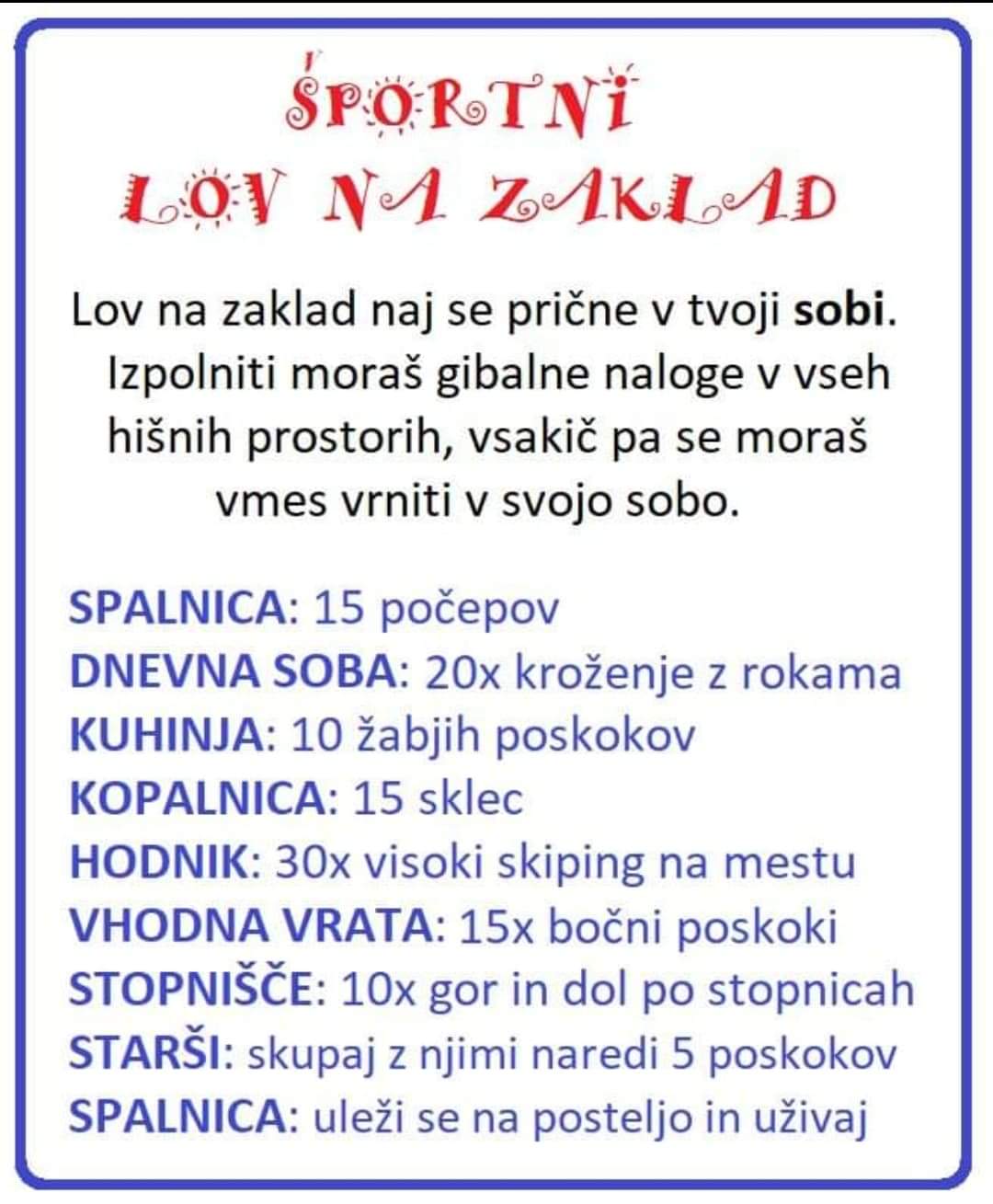 DRUŽBAUPOŠTEVAMO PRAVICE LJUDIALI VEŠ?Vsak otrok ima pravico, da so vse njegove osnovne življenjske potrebe zadovoljene  kot so prehrana, oblačila, nastanitev, zdravje ... Zaščiten mora biti pred vsemi oblikami izkoriščanja in ima pravico do izobraževanja ter  razvedrila, igre, rekreativnih, umetniških in kulturnih aktivnosti ...To je le nekaj pravic, ki so zapisane v Konvenciji (oziroma sporazumu) o otrokovih pravicah, ki jo je sprejela Generalna skupščina Združenih narodov 20. novembra 1989. Zato je 20. november razglašen za mednarodni dan otrokovih pravic. Organizacija Združenih narodov (OZN) je mednarodna organizacija, katere članice so skoraj vse države sveta. Leta 1948 je Generalna skupščina Združenih narodov sprejela Splošno deklaracijo človekovih pravic in s tem zapisala človekove pravice, ki naj bi veljale za vse države sveta. Od takrat so Združeni narodi sprejeli številne mednarodne pogodbe, ki zadevajo človekove pravice. Človekove pravice so pravice vseh nas in so zapisane v Deklaraciji o človekovih pravicah, v raznih konvencijah ter v Ustavi Republike Slovenije. Pravice otrok in mladih do osemnajstega leta starosti pa so poleg teh zaradi svoje pomembnosti zapisane še posebej. Natančneje jih določa Konvencija o otrokovih pravicah, ki so jo podpisale mnoge države po svetu, med katerimi je tudi Slovenija.PREBERI SI O PRAVICAH V UČBENIKU DRUŽBA, STRAN 44 – 47Na seznamu poglej, katero pravico boš predstavil. Pogovori se s starši, kaj že veš o tem, kaj ta pravica pomeni, komu je namenjena, katera dolžnost je povezana s to pravico. V NASLEDNJIH URAH BOŠ DELAL PLAKAT O TEJ PRAVICI, NAVODILA SLEDIJO…PRAVICE IN DOLŽNOSTIPredhodnikŠteviloNaslednik6332790013999T6D7E ____ 96706540 ____ 6450,8T9S _____ 98001Dt ____ 43203200 ___ 3T2SŠTEVILOZAOKROŽENO NA DESETICEZAOKROŽENO NA STOTICE45724570460078963597222PRAVICA DO IMENA IN DRŽAVLJANSTVAKarpoPRAVICA DO DRUŽINEErikPRAVICA DO ZDRAVJANisaPRAVICA DO IGRE IN PRIJATELJEVTaraPRAVICA DO IZOBRAZBETimPRAVICA DO SVOJEGA MNENJA IN IZRAŽANJAAndražPRAVICA DO NENASILNEGA RAVNANJAAmilPRAVICA DO POSEBNE SKRBI ZA OTROKE INVALIDEZalaPRAVICA DO DRUGAČNOSTINikaPRAVICA DO VEROIZPOVEDIKarmenPRAVICA DO POSEBNE SKRBI ZA OTROKE BREZ DRUŽINETarjaPRAVICA DO POSEBNE SKRBI ZA OTROKE BEGUNCEŽivaPRAVICA DO PRIMERNE, ZDRAVE HRANEGalPRAVICA DO LJUBEZNI IN NEGEAntonPRAVICA DO IMENA IN DRŽAVLJANSTVARebekaPRAVICA DO DRUŽINEMaticPRAVICA DO ZDRAVJAŽigaPRAVICA DO IGRE IN PRIJATELJEVTeoPRAVICA DO IZOBRAZBELaraPRAVICA DO SVOJEGA MNENJA IN IZRAŽANJAEmaPRAVICA DO NENASILNEGA RAVNANJATejaPRAVICA DO POSEBNE SKRBI ZA OTROKE INVALIDEArsenPRAVICA DO DRUGAČNOSTISaraPRAVICA DO VEROIZPOVEDINežaPRAVICA DO POSEBNE SKRBI ZA OTROKE BREZ DRUŽINEŽanPRAVICA DO POSEBNE SKRBI ZA OTROKE BEGUNCEEnejaPRAVICA DO PRIMERNE, ZDRAVE HRANEAryan